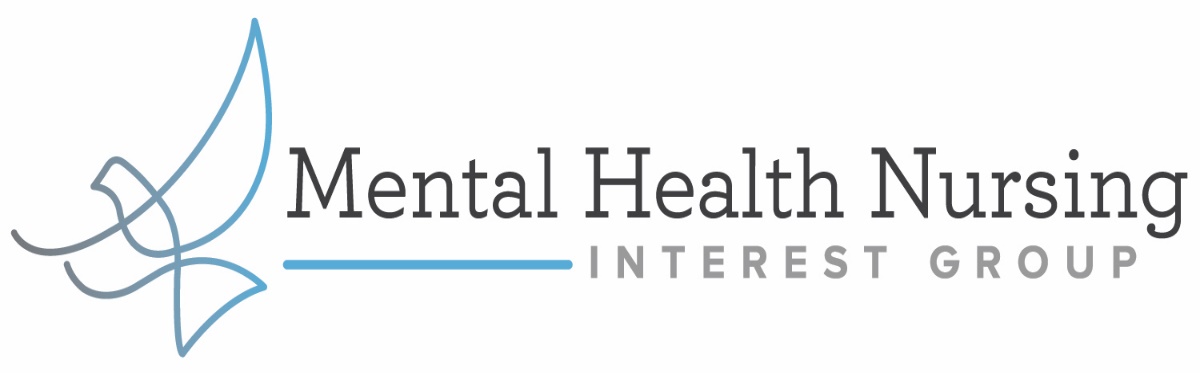 MHNIG Geriatric Addiction Series: Opioid Use in Older AdultsWith Zena SamaanPlease join us for the final in a four-part series discussing opioid use and older adults. This area of research is notoriously under evaluated, unaddressed and will become much more common as Canada’s population ages. Dr. Samaan, is a physician researcher, her clinical and research emphasis is on mood disorders and addiction comorbidities. Objectives: Provide an overview of the opioid crisisSummary of the management of opioid use disorder in older adultsDr. Zena Samaan is a Professor of Psychiatry and Director of the Clinician Investigator Program, Faculty of Health Sciences, McMaster University.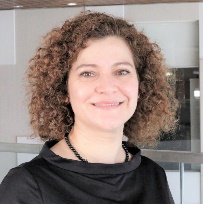 When: October 13th, 2021, at 6 PM Eastern TimeBy Zoom WebinarPlease register here:https://myrnao.ca/civicrm/event/info?reset=1&id=1144****Space is limited so register early****